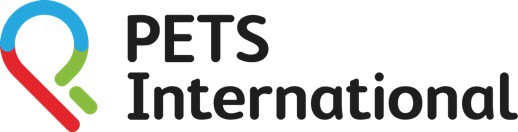 CONFIRMATION for PETS INTERNATIONAL 2017Send material to zhanghj@chgie.com Payment: Invoice will be sent by email.Thank you for your order and your confidence.Issue 2017AdvertPrice(€)Deadline material1Dec 5, 20162Jan 27, 20173March 17, 20174May 5, 20175August 28, 20176Sep 15, 20177Oct 27, 2017Sum